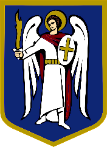 депутатКИЇВСЬКОЇ МІСЬКОЇ РАДИ IX СКЛИКАННЯВих № 08/279/09/207-23 від 22.12.2020Київському міському голові Кличку В.В. вул. Хрещатик, 36, м.Київ, 01044ДЕПУТАТСЬКЕ ЗВЕРНЕННЯЩодо створення скульптурної композиції «Пам’ятник воїнам АТО» в Дарницькому районіШановний Віталію Володимировичу!До мене звернулися мешканці Києва, серед яких учасники АТО/ООС та члени їх родин, з проханням посприяти в увіковіченні відваги та вшануванні пам’яті воїнів - учасників антитерористичної операції на Сході України. Громадяни пропонують створити скульптурну композицію «Пам’ятник воїнам АТО». Камінь даної композиції закладено на території скверу ім. Кошиця біля адміністративної будівлі Дарницької районної в місті Києві державної адміністрації. Віддаючи данину шани людям, які захищали Батьківщину ціною свого життя, ми також сприяємо вихованню патріотизму та поваги у покоління, що підростає.Враховуючи викладене, керуючись ст. 13-15 Закону України “Про статус депутатів місцевих рад”, ПРОШУ:Підтримати зазначену ініціативу та передбачити фінансування створення скульптурної композиції «Пам’ятник воїнам АТО» в Дарницькому районі в сумі 1499,0 тис. грн при формуванні бюджету міста Києва на 2021 рік.Депутат Київської міської ради                   Микола Конопелько Виконавець: Бадіков Т.О. +38067 643 30 03